Hoogstraat 82-B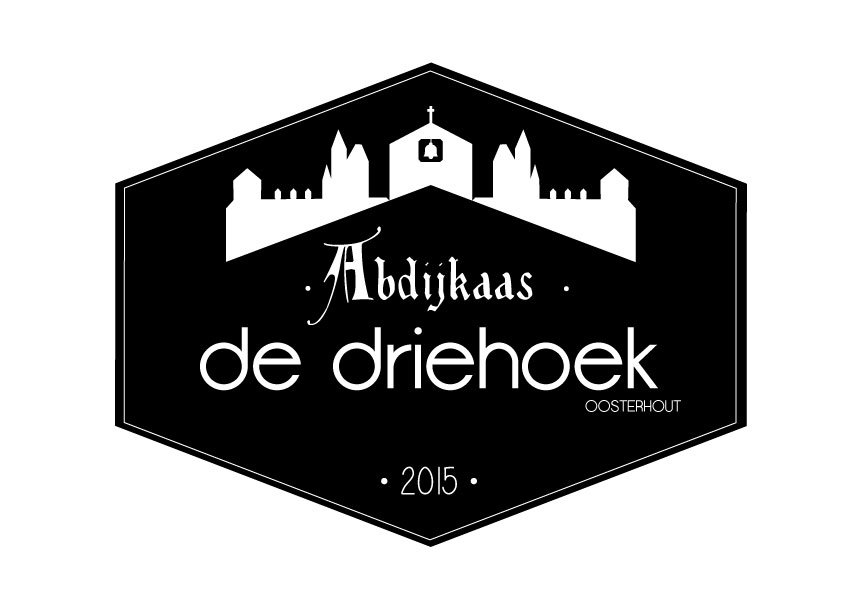 4901PK Oosterhout www.zuiveldriehoek.nl0162- 696457bestellijst 2020Lever uw bestelling uiterlijk om 18:00 in voor ophalen op de volgende dag.Het doel van deze lijst is dat wij u zo snel mogelijk en met zo min mogelijk contact kunnen helpen. Dit betekent dat wij uw bestelling al klaarmaken en deze alleen opgehaald en betaald hoeft te worden. Wanneer u de winkel binnenkomt kunt u aangeven dat u besteld heeft. Als dit het geval is zullen we u zo snel mogelijk helpen. Voor de hygiëne is het fijn als u gebruik maakt van betaling doormiddel van pin.  Deze lijst kunt u aan ons telefonisch doorgeven (0162-696457) of naar ons mailen (info@zuiveldriehoek.nl)Openingstijden: Dinsdag: 9:30 – 17:00Woensdag: 9:30 – 17:00 en 18:30 – 19.30Donderdag: 9:30 – 17:00Vrijdag: 9:30 – 17:00Zaterdag: 9:30 – 17:00Let op! Wij werken samen met boeren en kleine producenten. Het kan dus zijn dat het door u bestelde product niet direct op voorraad is. In dit geval zullen we altijd telefonisch of per mail contact met u opnemen. StreekproductenWe hebben een zeer uitgebreid assortiment aan streekproducten. Onderstaande lijst is niet volledig. Mist u uw favoriete product? Onderaan de pagina kunt u in het lege vak de producten invullen die u graag wil bestellen maar niet op de lijst staan. Het doel van deze bestellijst is om ten tijde van het corona virus de mogelijkheid te bieden om onze producten te kopen met minimaal contact. We hebben geprobeerd om de meest essentiële producten in de lijst te zetten. Dit is ook nieuw voor ons, dus bij onduidelijkheden of vragen kunt u ons altijd bereiken op het volgende nummer: 0162-696457 of emailadres: info@zuiveldriehoek.nl. Naam:Telefoon: Emailadres:Ophaaldatum:Abdijkaas naturel (in gram+/-) Zuivel ( in aantal)Vleeswaren (in aantal/gram)JongVolle melk 1LGrillworstJong belegenMagere melk 1LPlaatham*BelegenChocolade melk 1LSnackballetjesExtra belegen Volle yoghurt 1LZultOudMagere Yoghurt 1LFilet american*OverjarigVruchten Yoghurt 1LRosbief*Kruiden abdijkaas (in gram+/-)Vanille vla 1LBieslookVanille vla 0,5LBrandnetelChocolade vla 1LBrood (in aantal)ChipotleChocolade vla 0.5LHalf witFenegriekVolle kwark Half vicornGeheim van de AbdijMagere kwarkHalf waldcornHoning klaverRoomboter 250 grHalf stadsItaliaanse kruidenKarnemelk 1 LKaasbroodje*KomijnVruchten karnemelkMosterdRijstepapOverige kazen (in gram +-)PestoBavaroisGeitenkaas jongPepermixSlagroom 250 mlGeitenkaas oudProvençaalFrambozen vla 0.5L20+ kaasRas el HanoutBitterkoekjes vla 0.5LLeidse komijn 30+Tomaat/knoflookGezoute caramel vla 0.5LTruffelAmbachtsliefdeSpeciaal abdijkazen (in gram+/-)ScharreleierenBenedictus roodfloraGatenkaas* = Producten alleen leverbaar op vrijdag en zaterdagWij kunnen de kaas ook voor u vacumeren, dit kunt u aangeven door een V in het vakje te plaatsen. * = Producten alleen leverbaar op vrijdag en zaterdagWij kunnen de kaas ook voor u vacumeren, dit kunt u aangeven door een V in het vakje te plaatsen. * = Producten alleen leverbaar op vrijdag en zaterdagWij kunnen de kaas ook voor u vacumeren, dit kunt u aangeven door een V in het vakje te plaatsen. * = Producten alleen leverbaar op vrijdag en zaterdagWij kunnen de kaas ook voor u vacumeren, dit kunt u aangeven door een V in het vakje te plaatsen. * = Producten alleen leverbaar op vrijdag en zaterdagWij kunnen de kaas ook voor u vacumeren, dit kunt u aangeven door een V in het vakje te plaatsen. * = Producten alleen leverbaar op vrijdag en zaterdagWij kunnen de kaas ook voor u vacumeren, dit kunt u aangeven door een V in het vakje te plaatsen. * = Producten alleen leverbaar op vrijdag en zaterdagWij kunnen de kaas ook voor u vacumeren, dit kunt u aangeven door een V in het vakje te plaatsen. * = Producten alleen leverbaar op vrijdag en zaterdagWij kunnen de kaas ook voor u vacumeren, dit kunt u aangeven door een V in het vakje te plaatsen. * = Producten alleen leverbaar op vrijdag en zaterdagWij kunnen de kaas ook voor u vacumeren, dit kunt u aangeven door een V in het vakje te plaatsen. * = Producten alleen leverbaar op vrijdag en zaterdagWij kunnen de kaas ook voor u vacumeren, dit kunt u aangeven door een V in het vakje te plaatsen. * = Producten alleen leverbaar op vrijdag en zaterdagWij kunnen de kaas ook voor u vacumeren, dit kunt u aangeven door een V in het vakje te plaatsen. * = Producten alleen leverbaar op vrijdag en zaterdagWij kunnen de kaas ook voor u vacumeren, dit kunt u aangeven door een V in het vakje te plaatsen. * = Producten alleen leverbaar op vrijdag en zaterdagWij kunnen de kaas ook voor u vacumeren, dit kunt u aangeven door een V in het vakje te plaatsen. Bestelling (in gram+-)RUNDVLEESBavetteBiefstuk EntrecoteGemarineerde runderschnitzelHacheeKogelbiefstukLeverMergpijpOssenstaart PicanhaPouletRibeyeRiblapRosbiefRunderburgerRundergehaktRunderhaasRunderschnitzelRundertongRunderworstenSchenkelSoepbottenStooflapStukjes stoofvleesSucade lappenTartaarHALF OM HALFBestelling (in gram+-)Half om half gehaktHalf om half burgers Verse worstVARKENBestelling (in gram+-)Filet lapjesHamlappenKarbonadeSpeklappenVarkenshaasVarkens schnitzelZultKIPBestelling (in gram+-)DrumstickKipfilet KipgehaktKippenboutKippendijStreekproductBestellen (in aantal)Honing kleinHoning middelJam Bredaas ZZZ (peren/frambozen/bramen/kersen/pruimen)Mosterd grof Jan BaxMosterd fijn Jan BaxMosterd klein Bredaas ZZZMosterd middel Bredaas ZZZKaasdip Jan BaxKetchup Natuurlijk HenrietteTomatensaus basis klein HenrietteTomatensaus basis groot HenrietteOosterhoutse kaneelstokAppelsapPerensapAppelstroop PerenstroopAppelmoesPindarotsjesHavermoutCruesliMuesliPannenkoekenmixIjs kleinIjs grootVul in dit vak de producten in die u niet in de lijst hebt zien staan maar wel graag wilt bestellen: